INTERNATIONAL INSTITUTE OF FASHION AND ARTS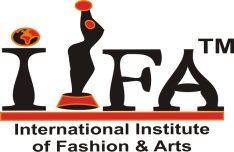 REGISTRATION FORMName…………………………………………..Father’s Name………………………………………..Address…………………………………………………………………………………………………..Phone no…………………..Whatsapp No……..………….Father’s Occupation……………………Qualification:Intermediate                    Under graduate                  Graduate                 Other………………… 	Stream:Science                               Commerce                          Arts                          Other………..............School/College……………………………………………………………………………………….Percentage:Less Than 60%                  60%-75%                           Above 75%        How Did You Come to Know About IIFA?Newspaper                Hoarding               Seminar              Social Media         Other……………..		Family Income Per Month: Less Than 20,000 	  20,000-50,000            50,000-1,00,000            Above 1,00,000  	Resgistered for the course in Fashion:       1 Year                   2 Year                   3 Year     My self……………… intereseted to take admission in your institute and I wll obey all the rules and regulations of the Instittute and I know any amount which is paid is not refundable and adjustable in any condition.       DATE:…………………………                                                             SIGNATURE…………………